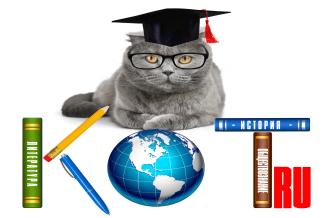 БЛАНК ОТВЕТОВДАННЫЕ УЧАСТНИКА:ОТВЕТЫ:Заполненный БЛАНК ОТВЕТОВ необходимо отправить на электронный адрес: ruskotru@mail.ruОбязательно прикрепите к электронному письму чек об оплате за участие.Название олимпиады (конкурса, викторины)«ОСВОБОЖДЕНИЕ ЛЕНИНГРАДА»ФИО участникаКласс/группаУчебное заведение, город (д/с, школа, ССУЗ) ФИО преподавателя-наставникаАдрес электронной почты преподавателяАдрес электронной почты участникаНомер задания123456789101112131415161718192021222324252627